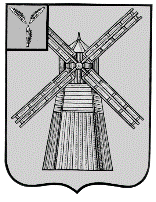 СОБРАНИЕ ДЕПУТАТОВПИТЕРСКОГО МУНИЦИПАЛЬНОГО РАЙОНАСАРАТОВСКОЙ ОБЛАСТИРЕШЕНИЕс.Питеркаот 24 мая 2021 года    							№50-10О внесении изменений и дополнений в решение Собрания депутатов Питерского муниципального района Саратовской области от 21 декабря 2020 года №46-3В соответствии с Федеральным законом от 06.10.2003 года №131-ФЗ "Об общих принципах организации местного самоуправления в Российской Федерации", Федеральным законом от 21.12.2001 года №178-ФЗ "О приватизации государственного и муниципального имущества» руководствуясь Уставом Питерского муниципального района, Собрание депутатов Питерского муниципального района РЕШИЛО:1. В приложение к решению Собрания депутатов Питерского муниципального района от 21 декабря 2020 года №46-3 «Об утверждении Прогнозного плана приватизации Питерского муниципального района на 2021 год» внести следующие изменения и дополнения:1.1.в разделе I основные направления в сфере приватизации                         имущества Питерского муниципального района в 2021 году:
 - слова «20 объектов недвижимого имущества» заменить словами «21 объект недвижимого имущества»;1.2. раздел II перечень муниципального имущества, подлежащего приватизации в 2021 году дополнить строкой 21 следующего содержания:2. Опубликовать настоящее решение в районной газете «Искра» и на официальном сайте администрации Питерского муниципального района в сети «Интернет» http:/питерка.рф/.3. Контроль за исполнением настоящего решения возложить на комиссию Собрания депутатов Питерского муниципального района по экономическим, бюджетно-финансовым вопросам, налогам, собственности и предпринимательству.№ п/пНаименование объектаАдрес (местонахождение)Индивидуализирующие характеристики имуществаПредполагаемые сроки приватизации«21Нежилое зданиеСаратовская область, Питерский район, пос.Опытная станция, ул.Кригера, д.1кадастровый номер 64:26:010201:77, площадь 319,7 кв.метровII-III  квартал»«21Земельный участокСаратовская область, Питерский район, пос.Опытная станция, ул.Кригера, д.1категория земель: земли населенных пунктов, разрешенное использование: для размещения нежилого здания, кадастровый номер 64:26:010201:103, площадь 1718 кв. метровII-III  квартал»Председатель Собрания депутатов Питерского муниципального районаГлава Питерского муниципального района                                     В.Н.Дерябин                                         А.А.Рябов